Содержание тестовых материаловИнформатика1. Задание {{ 1 }} ТЗ № 1Сколько единиц в двоичной записи числа 1023?2. Задание {{ 2 }} ТЗ № 2Сколько единиц в двоичной записи числа 1020?3. Задание {{ 3 }} ТЗ № 3Сколько единиц в двоичной записи числа 510?4. Задание {{ 4 }} ТЗ № 4Сколько значащих нулей в двоичной записи числа 1003?5. Задание {{ 5 }} ТЗ № 5Сколько значащих нулей в двоичной записи числа 128?6. Задание {{ 6 }} ТЗ № 6Для групповых операций с файлами используются маски имён файлов.Маска представляет собой последовательность букв, цифр и прочихдопустимых в именах файлов символов, в которой также могут встречатьсяследующие символы.Символ «?» (вопросительный знак) означает ровно один произвольныйсимвол.Символ «*» (звёздочка) означает любую последовательность символовпроизвольной длины, в том числе «*» может задавать и пустуюпоследовательность.Определите, по какой из масок будет выбрана указанная группа файлов:cobol.docbottom.dotcommon.docblossom.dot  *o?.do?  *o??o?.*  ?o*o?.do?  ?o?.???7. Задание {{ 7 }} ТЗ № 7Для групповых операций с файлами используются маски имён файлов.Маска представляет собой последовательность букв, цифр и прочихдопустимых в именах файлов символов, в которой также могут встречатьсяследующие символы.Символ «?» (вопросительный знак) означает ровно один произвольныйсимвол.Символ «*» (звёздочка) означает любую последовательность символовпроизвольной длины, в том числе «*» может задавать и пустуюпоследовательность.Определите, по какой из масок будет выбрана указанная группа файлов:cobol.docbottom.dotcommon.docblossom.dot  *o*.?do?  o*o.*  ?o?.***  *o*.d*8. Задание {{ 8 }} ТЗ № 8Для групповых операций с файлами используются маски имён файлов.Маска представляет собой последовательность букв, цифр и прочихдопустимых в именах файлов символов, в которой также могут встречатьсяследующие символы.Символ «?» (вопросительный знак) означает ровно один произвольныйсимвол.Символ «*» (звёздочка) означает любую последовательность символовпроизвольной длины, в том числе «*» может задавать и пустуюпоследовательность.Определите, по какой из масок будет выбрана указанная группа файлов:cuprum.docxcinema.doccommon.docxclame.doc  с?m?.?  с*m??.*  c*.doc?  c*m*.doc*9. Задание {{ 9 }} ТЗ № 9Для групповых операций с файлами используются маски имён файлов.Маска представляет собой последовательность букв, цифр и прочихдопустимых в именах файлов символов, в которой также могут встречатьсяследующие символы.Символ «?» (вопросительный знак) означает ровно один произвольныйсимвол.Символ «*» (звёздочка) означает любую последовательность символовпроизвольной длины, в том числе «*» может задавать и пустуюпоследовательность.Определите, по какой из масок будет выбрана указанная группа файлов:cuprum.docxcinema.doccommon.docxclame.doc  *m*.????  *m*.???*  c*m*.doc?  c*m.doc*10. Задание {{ 10 }} ТЗ № 10Ответ представьте в восьмеричной системе счисления.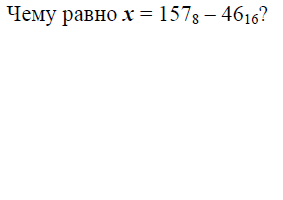 11. Задание {{ 11 }} ТЗ № 11Ответ представьте в восьмеричной системе счисления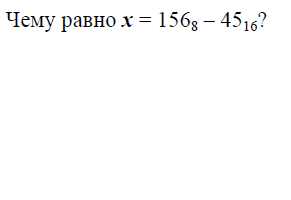 12. Задание {{ 12 }} ТЗ № 12Ответ представьте в восьмеричной системе счисления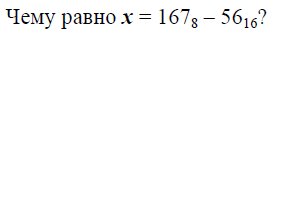 13. Задание {{ 13 }} ТЗ № 13Ответ представьте в восьмеричной системе счисления.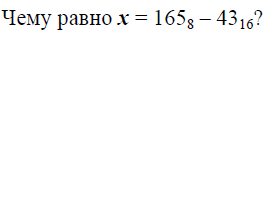 14. Задание {{ 14 }} ТЗ № 14Предлагается некоторая операция над двумя произвольными трёхзначнымидесятичными числами:1. Записывается результат сложения значений старших разрядов заданныхчисел.2. К нему дописывается результат сложения значений средних разрядов этихчисел по такому правилу: если он меньше первой суммы, то второеполученное число приписывается к первому слева, иначе – справа.3. Итоговое число получают приписыванием справа к полученному послевторого шага числу суммы значений младших разрядов исходных чисел.Определите, какое из предложенных чисел может быть результатом такойоперации.  131615  151316  151620  13160515. Задание {{ 15 }} ТЗ № 15Предлагается некоторая операция над двумя произвольными трёхзначнымидесятичными числами:1. Записывается результат сложения значений старших разрядов заданныхчисел.2. К нему дописывается результат сложения значений средних разрядов этихчисел по такому правилу: если он меньше первой суммы, то второеполученное число приписывается к первому слева, иначе – справа.3. Итоговое число получают приписыванием справа к полученному послевторого шага числу суммы значений младших разрядов исходных чисел.Определите, какое из предложенных чисел может быть результатом такойоперации.  131703  151710  171513  19171516. Задание {{ 16 }} ТЗ № 16Предлагается некоторая операция над двумя произвольными трёхзначнымидесятичными числами:1. Записывается результат сложения значений старших разрядов заданныхчисел.2. К нему дописывается результат сложения значений средних разрядов этихчисел по такому правилу: если он меньше первой суммы, то второеполученное число приписывается к первому слева, иначе – справа.3. Итоговое число получают приписыванием справа к полученному послевторого шага числу суммы значений младших разрядов исходных чисел.Определите, какое из предложенных чисел может быть результатом такойоперации.  161708  111819  161811  18161717. Задание {{ 17 }} ТЗ № 17Предлагается некоторая операция над двумя произвольными трёхзначнымидесятичными числами:1. Записывается результат сложения значений старших разрядов заданныхчисел.2. К нему дописывается результат сложения значений средних разрядов этихчисел по такому правилу: если он меньше первой суммы, то второеполученное число приписывается к первому слева, иначе – справа.3. Итоговое число получают приписыванием справа к полученному послевторого шага числу суммы значений младших разрядов исходных чисел.Определите, какое из предложенных чисел может быть результатом такойоперации.  131503  161214  161915  12161318. Задание {{ 18 }} ТЗ № 18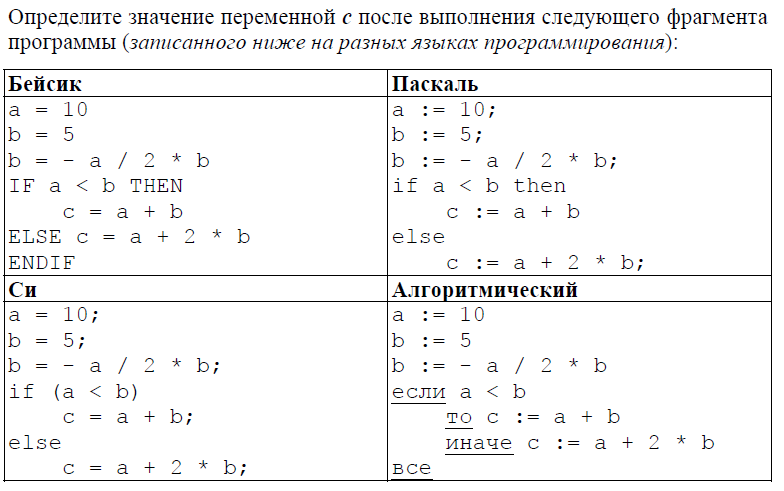   c = –40  c = –15  c = 8  c = 3519. Задание {{ 19 }} ТЗ № 19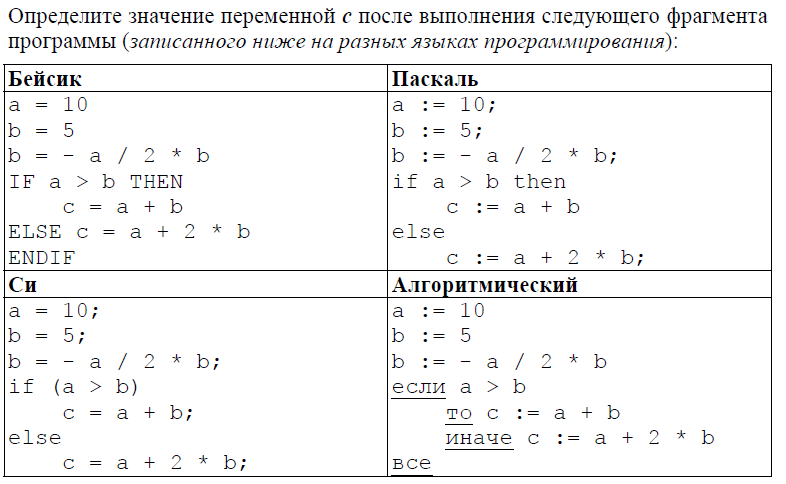   c = –40  c = –15  c = 9  c = 6020. Задание {{ 80 }} ТЗ № 25Разность двоичных чисел 111,01 и 10,11 равна двоичному числу:  101,1  10,1  11,11  100,121. Задание {{ 81 }} ТЗ № 26Сумма двоичных чисел 11,1011 и 111,001 равна двоичному числу:  1100,0110  1011,0101  1010,1101  111,10122. Задание {{ 82 }} ТЗ № 27Сумма двоичных чисел 1111111111 и 1 равна десятичному числу:  512  1000  1024  100000000023. Задание {{ 83 }} ТЗ № 28Сумма двоичных чисел 101,101 и 111,101 равна двоичному числу:  1100,010  1011,010  1101,010  1110,01024. Задание {{ 84 }} ТЗ № 29Двоичное число 1101,01 равно десятичному числу:  31,50  12,25  13,25  8,25025. Задание {{ 85 }} ТЗ № 30Десятичное число 8,25 равно двоичному числу:  1000,100  10000,01  1000,010  100,010026. Задание {{ 86 }} ТЗ № 31Десятичное число 1025 равно двоичному числу  10000000001  100000000000  1100000000027. Задание {{ 87 }} ТЗ № 32Сумма двоичных чисел 11101,10 и 111,111 равна двоичному числу  101000,011  101110,010  100101,011  111110,11128. Задание {{ 88 }} ТЗ № 33При x, y из [2; 5], в списке выражений: 1) х = 1 или y = 7; 2) х - у; 3) х + у < 2; 4) x2 + 5 = 0; 5) 13 < x + y < 15; 6) х > 1 число истинных выражений равно:  1  2  3  429. Задание {{ 89 }} ТЗ № 34Выражение z = x   (y   x)   x после упрощения наиболее коротко в виде:  х  0  1  y30. Задание {{ 90 }} ТЗ № 35В списке: 1) 2-2=0; 2) 2+3=6; 3) 3+12; 4) 2+2>2+2; 5) 2-0=3-0; 6) 56=50+6 приведено всего истинных высказываний:  3  4  5  231. Задание {{ 91 }} ТЗ № 36Высказыванием является предложение вида:  "климат теплый"  "климат местами теплый, местами - холодный"  "студент N - отличник"  "1 +2=4"32. Задание {{ 92 }} ТЗ № 37В списке: 1) 2-2=0; 2) 2+3=6; 3) 3+12; 4) 2+2>2+2; 5) 2-0=3-0; 6) 56=50+6 ложных высказываний:  6  5  4  333. Задание {{ 93 }} ТЗ № 38После выполнения фрагмента: ШАЯ:       s:=0; i:=1; нц пока (i<4); i:=i+1; s:=s+1; кцПаскаль:   s:=0; i:=1; while (i<4) do begin i:=i+1; s:=s+i end Бейсик:     s=0 : i=1 : while (i<4) : i=i+1 : s=s+1 : wendзначение s равно:  8  9  10  1234. Задание {{ 94 }} ТЗ № 39В результате выполнения фрагмента:        ШАЯ:        x:=44; y:=12; x:=div(х, y); y:=x*y+x/2         Паскаль:    x:=44; y:=12; x:=x div y; y:=x*y+x/2;         Бейсик:      x=44 : y=12 : x=x div y :  y=x*y+x/2получим:  x=3; y=37,5  x=8; y=55  x=44; y=375  х=1; y=235. Задание {{ 60 }} ТЗ № 5Правильно утверждение:  8 байт = 1 бит  1000 байт = 1 Килобайт  4 Гигабайт = 4096 Мегабайт  0,8 байт = 1 бит36. Задание {{ 61 }} ТЗ № 6Неправильно утверждение:  5 Килобайт < 5000 байт  5000 Килобайт < 5 Мегабайт  50 Килобайт < 1 Мегабайт  20 Гигабайт > 20000 Мегабайт37. Задание {{ 62 }} ТЗ № 7В 5 килобайтах:  5000 байт  5120 байт  5120 бит  5000 бит38. Задание {{ 63 }} ТЗ № 8В 5 Мегабайтах килобайт:  5000  5120  5200  51239. Задание {{ 64 }} ТЗ № 9В 4 Килобайтах всего бит:  32256  32668  32768  3251240. Задание {{ 65 }} ТЗ № 10В 1 Гигабайте:  148576 Мегабайт  1024 Килобайт  1048576 Килобайт  3251234230 бит41. Задание {{ 66 }} ТЗ № 11Пятибитовыми комбинациями можно закодировать различных символов максимум:  5  16  31  3242. Задание {{ 67 }} ТЗ № 12Семибитовыми комбинациями можно закодировать различных символов максимум:  14  31  127  12843. Задание {{ 68 }} ТЗ № 13Слово "Информатика" (без кавычек) в ASCII кодируется битовой комбинацией длины   88  8  16  3244. Задание {{ 69 }} ТЗ № 14Для кодировки битами до 31 различных цветов достаточна битовая комбинация длины  30  16  8  545. Задание {{ 70 }} ТЗ № 15В ASCII-коде предложения "Информационный запрос" (без учёта кавычек) число различных байтов равно  21  20  15  1446. Задание {{ 71 }} ТЗ № 16Количество различных чисел, кодируемых 10 битами равно:  1000  1024  11  102347. Задание {{ 72 }} ТЗ № 17Слово "Тестирование" (без кавычек) в ЭВМ кодируется по ASCII битовой комбинацией длины:  12  96  72  19248. Задание {{ 73 }} ТЗ № 18Для кодировки 5, 6, 7 или 8 цветов достаточна битовая комбинация длины:  8  2  3  449. Задание {{ 74 }} ТЗ № 19Разность двоичных чисел 110,01 и 10,1 равна двоичному числу:  10,10  1,11  10,11  11,1150. Задание {{ 75 }} ТЗ № 20Сумма двоичных чисел 111,11 и 10,01 равна двоичному числу:  1010,01  1010,00  101,00  1100,0051. Задание {{ 76 }} ТЗ № 21Разность двоичных чисел 100,101 и 11,011 равна двоичному числу:  11,01  1,01  10,01  11,1152. Задание {{ 77 }} ТЗ № 22Разность двоичных чисел 10,01 и 1,11 равна десятичному числу:  0,1  0,25  0,5  1,2553. Задание {{ 78 }} ТЗ № 23Сумма двоичных чисел 101,101 и 111,101 равна двоичному числу:  1100,010  1011,010  1101,010  111,01154. Задание {{ 79 }} ТЗ № 24Сумма двоичных чисел 110,1 и 10,01 равна десятичному числу:  1,05  1,25  5,5  8,7555. Задание {{ 276 }} ТЗ № 1Выберите правильные определения термина "бит" (обведите буквы, соответствующие правильным определениям):а) бит - минимальная единица измерения информацииб) бит равен одной восьмой части байтав) бит - это количество информации, которое уменьшает неопределенность в два разаг) бит может принимать только два значения - 0 или 1д) бит - основная единица измерения информациие) бит - количество информации, необходимое для передачи сообщения "Да"/"Нет"56. Задание {{ 277 }} ТЗ № 2Загадали число от 1 до 8. Какое количество информации в сообщении о том, какое число загадано (в битах)?57. Задание {{ 278 }} ТЗ № 3Загадано число от 1 до 100. Загадавший на все вопросы отвечает только "Да" или "Нет". Какое наименьшее число вопросов нужно задать, чтобы гарантированно угадать число?58. Задание {{ 279 }} ТЗ № 4Эллочка-людоедка (в лексиконе которой, как известно, было 30 слов) произносит фразу, состоящую из 50 слов. Какое количество информации в битах сообщает Эллочка?59. Задание {{ 280 }} ТЗ № 5В велокроссе участвуют 119 спортсменов. Специальное устройство регистрирует прохождение каждым из участников промежуточного финиша, записывая его номер с использованием минимально возможного количества бит, одинакового для каждого спортсмена. Каков информационный объем в битах сообщения, записанного устройством, после того как промежуточный финиш прошли 70 велосипедистов?60. Задание {{ 281 }} ТЗ № 6Репетиционный экзамен в школе сдают 125 человек. Каждому из них выделяют специальный номер, идентифицирующий его в автоматической системе проверки ответов. При регистрации участника для записи его номера система использует минимально возможное количество бит, одинаковое для каждого участника. Каков объем информации в битах, записанный устройством после регистрации 60 участников?61. Задание {{ 282 }} ТЗ № 7Для передачи секретного сообщения используется код, состоящий из десятичных цифр. При этом все цифры кодируются одним и тем же (минимально возможным) количеством бит. Определите информационный объем в битах сообщения длиной в 150 символов.62. Задание {{ 283 }} ТЗ № 8Метеорологическая станция ведет наблюдение за влажностью воздуха. Результатом одного измерения является целое число от 0 до 100 процентов, которое записывается при помощи минимально возможного количества бит. Станция сделала 80 измерений. Определите информационный объем в битах результатов наблюдений.63. Задание {{ 284 }} ТЗ № 9Для записи результатов детской игры "Зарница" используется таблица, в каждой клетке которой записано либо количество баллов, полученных командой в соответствующем виде состязаний (1, 2, 3), либо прочерк (если команда в этом виде соревнований не участвовала). В "Зарнице" соревнуются 30 команд в 10 видах соревнований. Какое количество информации в битах содержит таблица?64. Задание {{ 285 }} ТЗ № 10Вождь племени Мумба-Юмба, в лексиконе которого всего 64 различных слова, произносит пламенную речь перед своими соплеменниками, состоящую из 100 слов в течении 2 минут. Какова скорость передачи информации (бит в секунду)?65. Задание {{ 286 }} ТЗ № 11Флажковый сигнальщик использует для передачи сообщения 36 различных жестов (комбинаций флажков). Сообщение, состоящее из 50 жестов, сигнальщик передает за полминуты. Какова скорость передачи сообщения (бит в секунду)?66. Задание {{ 287 }} ТЗ № 12Во время передачи кабельного телевидения автоматизированная система собирает информацию от телезрителей относительно фильма, который они хотели бы посмотреть вечером. На выбор предлагается 4 фильма. Для кодирования каждого пожелания система использует минимально необходимое количество бит. Всего высказали свои пожелания 102 400 телезрителей. Какое количество килобайт должна проанализировать система?67. Задание {{ 288 }} ТЗ № 13Скорость передачи данных через ADSL-соединение равна 128 ООО бит/с. Через данное соединение передают файл размером 625 Кбайт. Определите время передачи файла в секундах.68. Задание {{ 289 }} ТЗ № 14Саша хочет скачать из Интернета видеоролик, объем которого 240 Мбит. Единственный способ это сделать - на перемене. Но, к сожалению, в этот момент канал перегружен и скорость скачивания файла ограничена 16 килобайтами/сек. Сколько минут потребуется Саше?69. Задание {{ 290 }} ТЗ № 15Через канал связи со скоростью 50 кбит/с передают файл объемом 3 072 000 байт. Сколько минут будет передаваться файл?70. Задание {{ 291 }} ТЗ № 16Через канал связи со скоростью 64 кбайт/с передают файл в течение 10 минут. Из скольких мегабайт состоит файл?71. Задание {{ 292 }} ТЗ № 17Световое табло состоит из лампочек. Каждая лампочка может находиться в одном из трех состояний ("включено", "выключено" или "мигает"). Какое наименьшее количество лампочек должно находиться на табло, чтобы с его помощью можно было передать 18 различных сигналов?72. Задание {{ 293 }} ТЗ № 18Азбука Морзе позволяет кодировать символы для радиосвязи, задавая комбинацию точек и тире. Сколько различных символов (цифр, букв, знаков пунктуации и т.д.) можно закодировать, используя код Морзе длиной не менее пяти и не более шести сигналов (точек и тире)?73. Задание {{ 294 }} ТЗ № 19Вася и Петя передают друг другу сообщения, используя синий, красный и зеленый фонарики. Это они делают, включая по одному фонарику на одинаково короткое время в некоторой последовательности. Количество вспышек в одном сообщении - 3 или 4. Между сообщениями - паузы. Сколько различных сообщений могут передавать мальчики?74. Задание {{ 295 }} ТЗ № 20Для кодирования 300 различных сообщений используют 5 последовательных цветовых вспышек. Вспышки одинаковой длительности, для каждой вспышки используется одна лампочка определенного цвета. Лампочки скольких различных цветов должны использоваться при передаче (минимально возможное количество)?75. Задание {{ 296 }} ТЗ № 21В восьмеричной системе счисления во сколько раз вес (значение) каждого разряда больше предыдущего?76. Задание {{ 297 }} ТЗ № 22В шестнадцатеричной системе счисления между числами 2B и 2E находятся числа77. Задание {{ 298 }} ТЗ № 23Расставьте цифры - порядок выполнения действий при переводе из двоичной системы счисления в восьмеричную:1 записать получившиеся цифры в том же порядке, в котором записаны группы разрядов2 сгруппировать разряды группами по 3, справа налево 3 двоичное число в каждой группе перевести в десятичную систему счисления78. Задание {{ 299 }} ТЗ № 24Сколько единиц в двоичной записи числа 67,5?79. Задание {{ 300 }} ТЗ № 25Сколько значащих нулей в двоичной записи числа 37,875?80. Задание {{ 301 }} ТЗ № 26Укажите через запятую в порядке возрастания все десятичные числа, не превосходящие 25, запись которых в двоичной системе счисления оканчивается на 110.81. Задание {{ 302 }} ТЗ № 27Укажите через запятую в порядке возрастания все десятичные числа, не превосходя щие 25, запись которых в троичной системе счисления оканчивается на 21.82. Задание {{ 303 }} ТЗ № 28Укажите через запятую в порядке возрастания все десятичные числа, не превосходящие 35, запись которых в системе счисления с основанием пять оканчивается на 13.83. Задание {{ 304 }} ТЗ № 29В системе счисления с некоторым основанием число 19 записывается в виде 201. Укажите это основание.84. Задание {{ 305 }} ТЗ № 30Выберите правильный ответ. В каком виде хранится вся информация в компьютере? (Введите букву, соответствующую правильному утверждению.)а) Для каждого вида информации придуман свой тип файлаб) В двоичном (для всех видов информации придуманы свои двоичные коды)в) Числа хранятся как числа, буквы - как буквы, изображения - как точки85. Задание {{ 306 }} ТЗ № 31Укажите одно или несколько правильных утверждений. (Введите буквы, соответствующие правильным утверждениям.)Относительно кодирования текстовой (символьной) информации можно сказать следующее:а) для каждого символа выделен свой код. Эти коды хранятся в виде двоичных чисел одинаковой длиныб) часто для кодирования символов используется таблица, состоящая из 256 различных символов. Она называется ASCII. Для хранения каждого символа выделено 8 бит (1 байт)в) при кодировании русских букв в коде ASCII используется один из пяти различных способов: КОИ-8, Windows-1251, ISO, DOS, MAC. Обычно способ кодирования выбирается в зависимости от используемой операционной системыг) часто для кодирования символов используется таблица, состоящая из 65 536 различных символов. Она называется Unicode. Для хранения каждого символа выделено 16 бит (2 байта)д) таблица Unicode была придумана для универсальности хранения символов различных национальных алфавитов. Она должна была заменить таблицу ASCII. Однако удвоение необходимого объема памяти и консервативность пользователей не позволяет ей пока полностью заменить таблицу ASCII86. Задание {{ 307 }} ТЗ № 32В кодировке Unicode на каждый символ отводится два байта. Определите информационный объем (в битах) слова из двадцати четырех символов в этой кодировке.87. Задание {{ 20 }} ТЗ № 20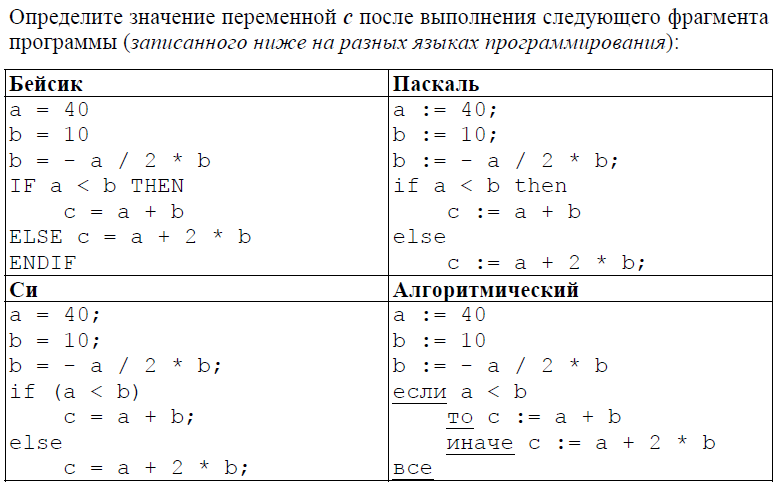   c = –360  c = –160  c = 36  c = 24088. Задание {{ 21 }} ТЗ № 21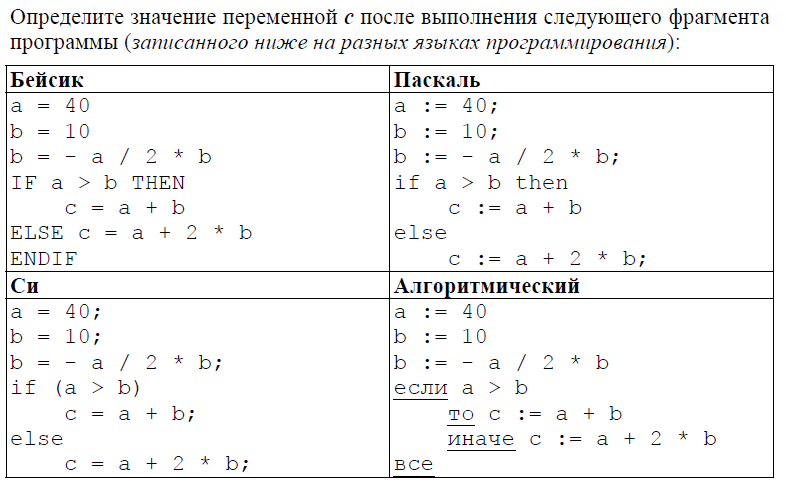   c = –360  c = –160  c = 38  c = 44089. Задание {{ 22 }} ТЗ № 22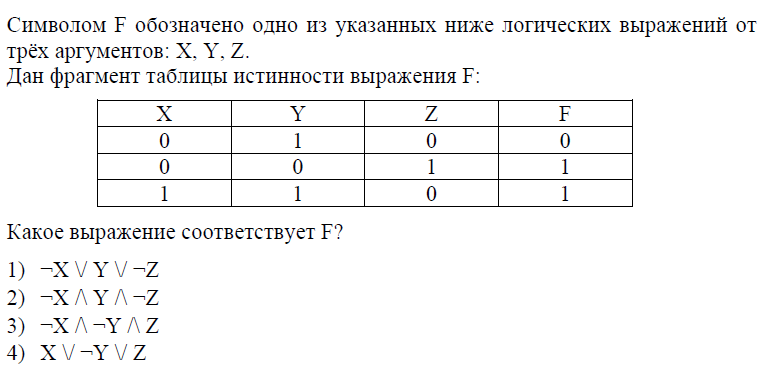 90. Задание {{ 23 }} ТЗ № 23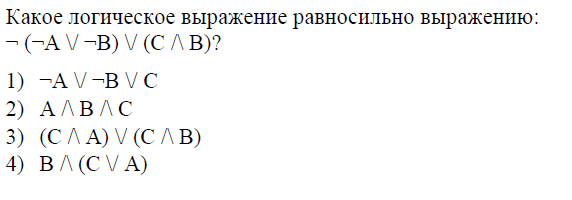 91. Задание {{ 24 }} ТЗ № 24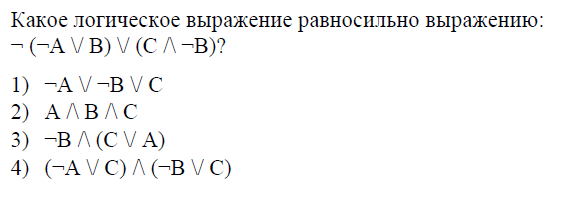 92. Задание {{ 25 }} ТЗ № 25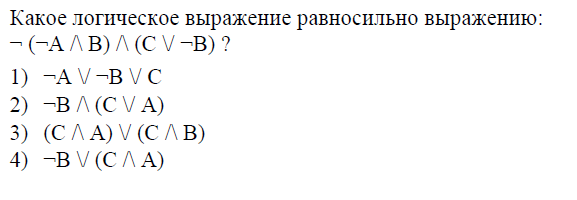 93. Задание {{ 26 }} ТЗ № 26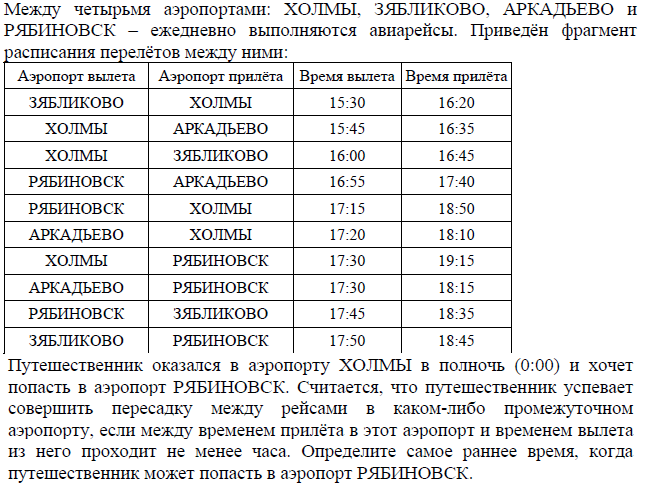   18:15  18:45  18:50  19:1594. Задание {{ 27 }} ТЗ № 27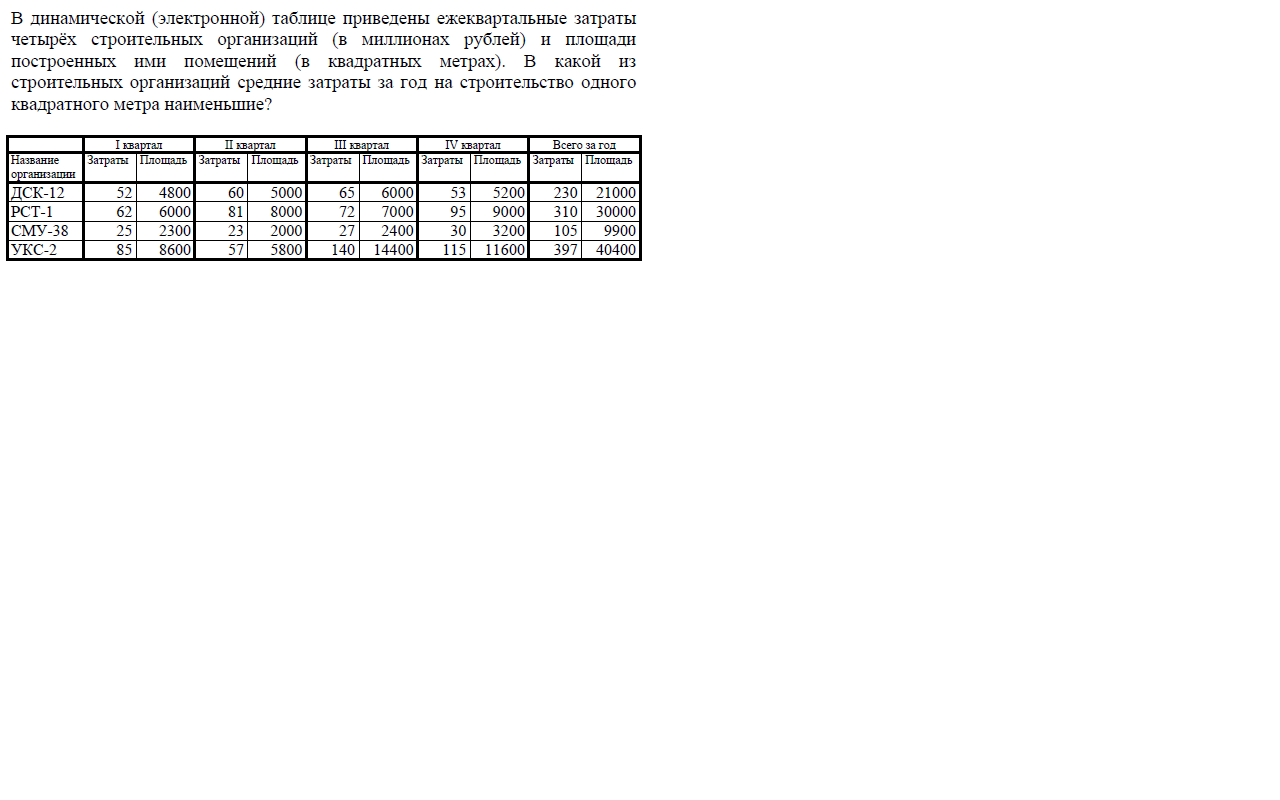   ДСК-12  РСТ-1  СМУ-38  УКС-295. Задание {{ 28 }} ТЗ № 28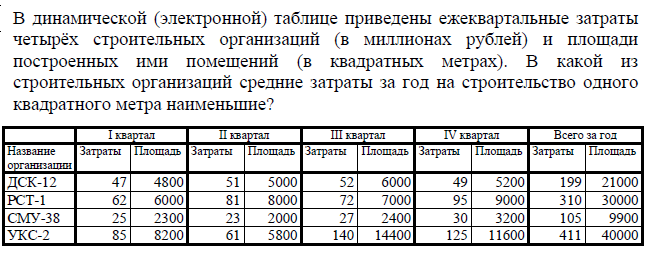   ДСК-12  РСТ-1  СМУ-38  УКС-296. Задание {{ 29 }} ТЗ № 29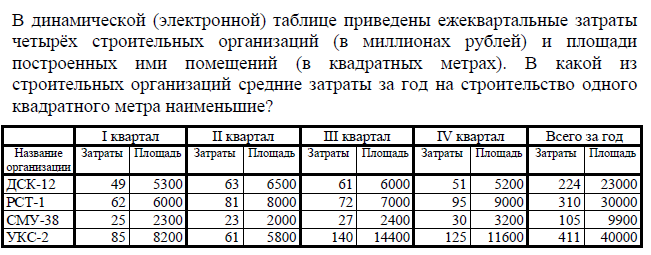   ДСК-12  РСТ-1  СМУ-38  УКС-297. Задание {{ 30 }} ТЗ № 30В некоторой стране автомобильный номер длиной 7 символов составляют иззаглавных букв (используются только 30 различных букв) и десятичныхцифр в любом порядке.Каждый такой номер в компьютерной программе записывается минимальновозможным и одинаковым целым количеством байт (при этом используютпосимвольное кодирование и все символы кодируются одинаковым иминимально возможным количеством бит).Определите объём памяти, отводимый этой программой для записи32 номеров.  160 байт  96 байт  224 байта  192 байта98. Задание {{ 31 }} ТЗ № 31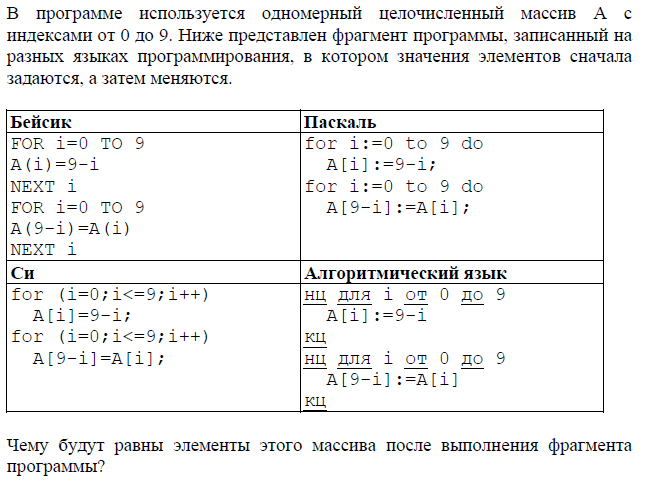   9 8 7 6 5 4 3 2 1 0  0 1 2 3 4 5 6 7 8 9  9 8 7 6 5 5 6 7 8 9  0 1 2 3 4 4 3 2 1 099. Задание {{ 32 }} ТЗ № 32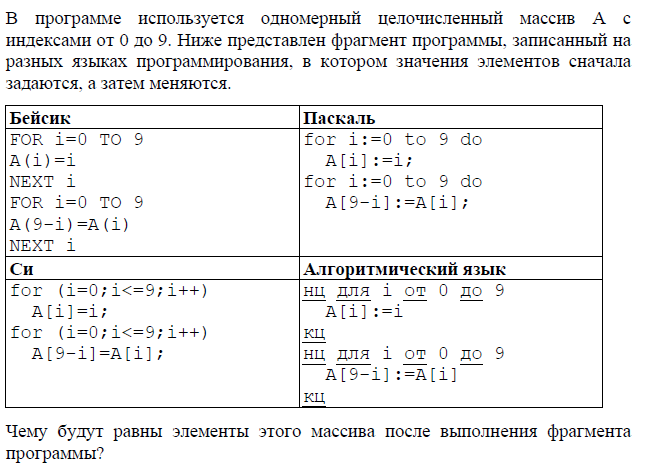   9 8 7 6 5 4 3 2 1 0  0 1 2 3 4 5 6 7 8 9  9 8 7 6 5 5 6 7 8 9  0 1 2 3 4 4 3 2 1 0100. Задание {{ 33 }} ТЗ № 33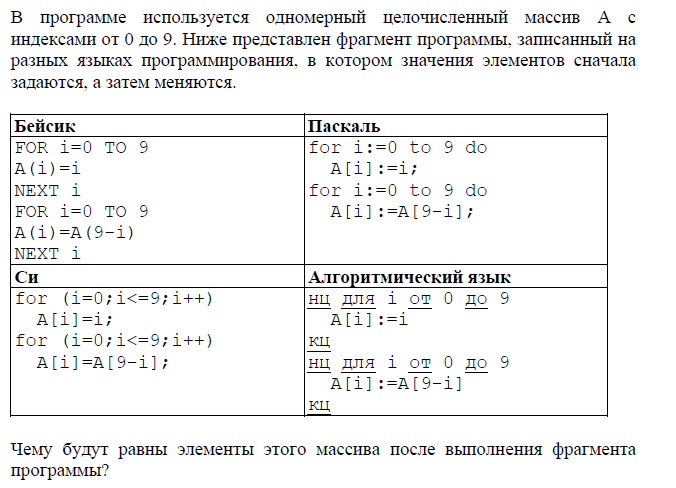   9 8 7 6 5 4 3 2 1 0  0 1 2 3 4 5 6 7 8 9  9 8 7 6 5 5 6 7 8 9  0 1 2 3 4 4 3 2 1 0101. Задание {{ 34 }} ТЗ № 34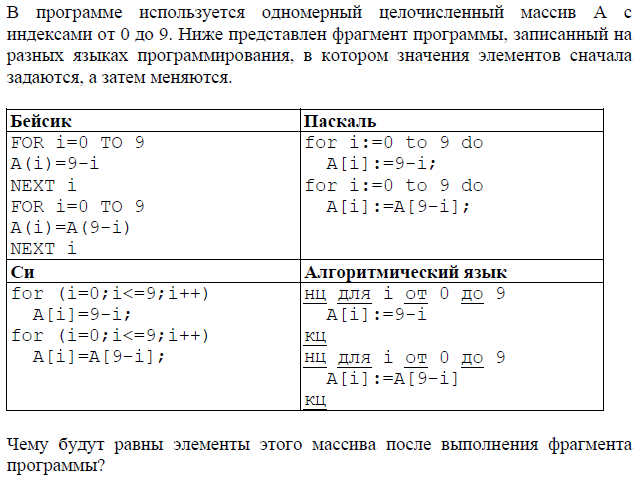   9 8 7 6 5 4 3 2 1 0  0 1 2 3 4 5 6 7 8 9  9 8 7 6 5 5 6 7 8 9  0 1 2 3 4 4 3 2 1 0102. Задание {{ 35 }} ТЗ № 35Азбука Морзе позволяет кодировать символы для сообщений по радиосвязи,задавая комбинацию точек и тире. Сколько различных символов (цифр, букв,знаков пунктуации и т. д.) можно закодировать, используя код Морзе длинойне более пяти сигналов (точек и тире)?103. Задание {{ 36 }} ТЗ № 36Азбука Морзе позволяет кодировать символы для сообщений по радиосвязи,задавая комбинацию точек и тире. Сколько различных символов (цифр, букв,знаков пунктуации и т. д.) можно закодировать, используя код Морзе длинойне более шести сигналов (точек и тире)?104. Задание {{ 37 }} ТЗ № 37Азбука Морзе позволяет кодировать символы для сообщений по радиосвязи,задавая комбинацию точек и тире. Сколько различных символов (цифр, букв,знаков пунктуации и т. д.) можно закодировать, используя код Морзе длинойровно в шесть сигналов (точек и тире)?105. Задание {{ 38 }} ТЗ № 38Азбука Морзе позволяет кодировать символы для сообщений по радиосвязи,задавая комбинацию точек и тире. Сколько различных символов (цифр, букв,знаков пунктуации и т. д.) можно закодировать, используя код Морзе длинойровно в пять сигналов (точек и тире)?106. Задание {{ 39 }} ТЗ № 39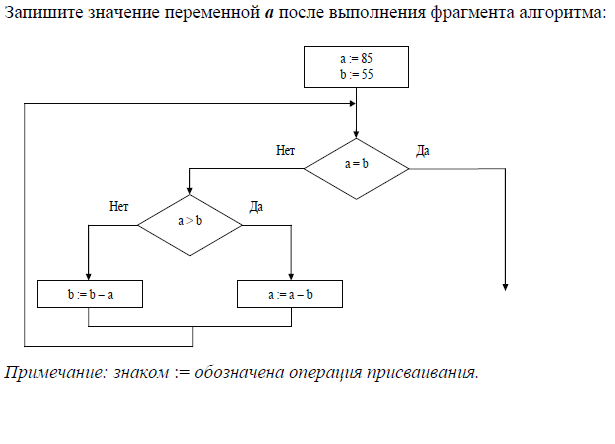 107. Задание {{ 40 }} ТЗ № 40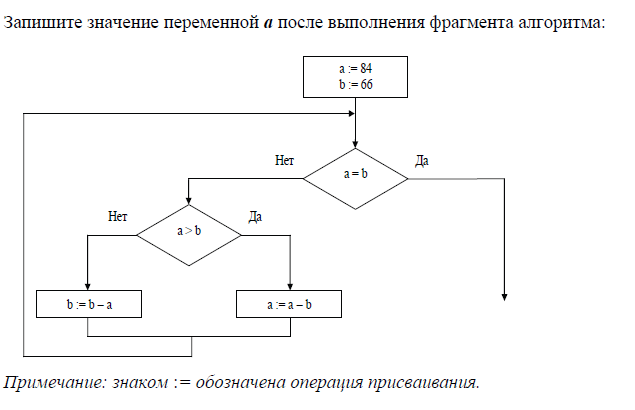 108. Задание {{ 41 }} ТЗ № 41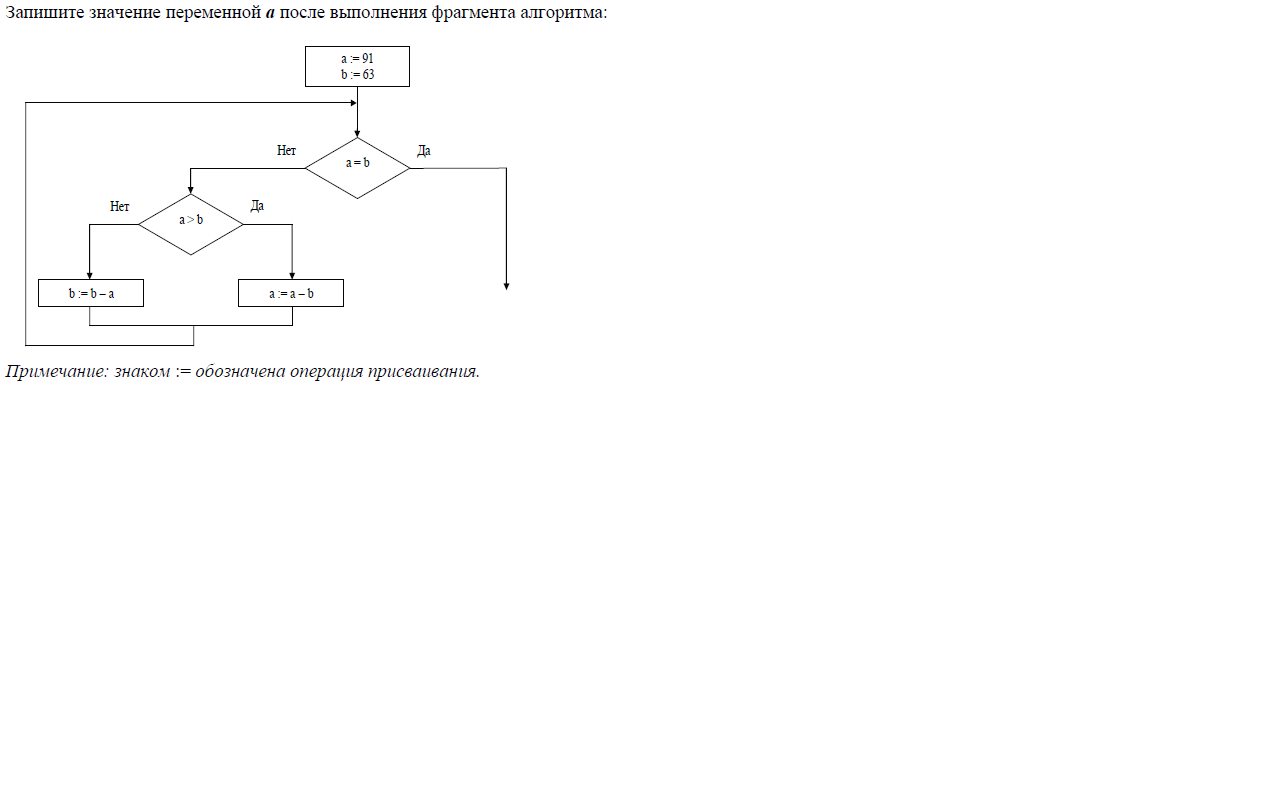 109. Задание {{ 42 }} ТЗ № 42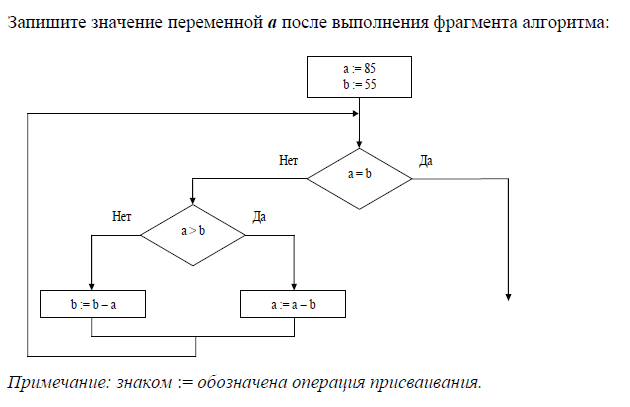 110. Задание {{ 43 }} ТЗ № 43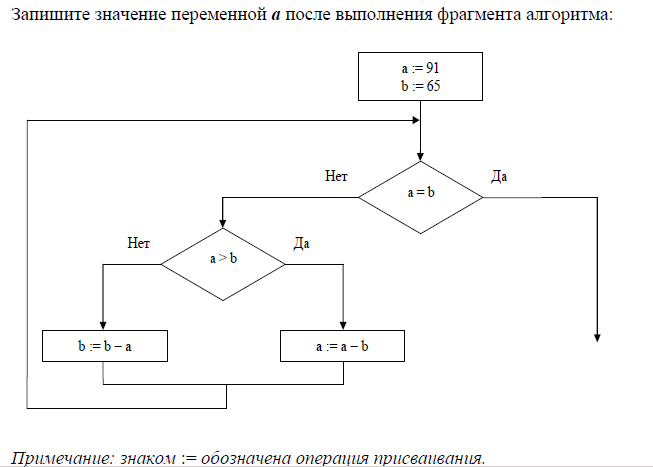 111. Задание {{ 44 }} ТЗ № 44У исполнителя Удвоитель две команды, которым присвоены номера:1. вычти 1,2. умножь на 2.Первая из них уменьшает число на экране на 1, вторая – удваивает его.Запишите порядок команд в программе преобразования числа 17 в число 134,содержащей не более 4 команд, указывая лишь номера команд. (Например,программа 21211 – это программаумножь на 2вычти 1умножь на 2вычти 1вычти 1которая преобразует число 1 в 0.)112. Задание {{ 45 }} ТЗ № 45У исполнителя Удвоитель две команды, которым присвоены номера:1. вычти 1,2. умножь на 2.Первая из них уменьшает число на экране на 1, вторая – удваивает его.Запишите порядок команд в программе получения из 17 числа 63,содержащей не более 4 команд, указывая лишь номера команд.(Например, программа 21211 – это программаумножь на 2вычти 1умножь на 2вычти 1вычти 1,которая преобразует число 1 в 0.)113. Задание {{ 46 }} ТЗ № 46У исполнителя Удвоитель две команды, которым присвоены номера:1. вычти 1,2. умножь на 2.Первая из них уменьшает число на экране на 1, вторая – удваивает его.Запишите порядок команд в программе получения из 17 числа 135,содержащей не более 4 команд, указывая лишь номера команд.(Например, программа 21211 – это программаумножь на 2вычти 1умножь на 2вычти 1вычти 1,которая преобразует число 1 в 0.)114. Задание {{ 47 }} ТЗ № 47У исполнителя Удвоитель две команды, которым присвоены номера:1. вычти 1,2. умножь на 2.Первая из них уменьшает число на экране на 1, вторая – удваивает его.Запишите порядок команд в программе получения из 17 числа 29,содержащей не более 4 команд, указывая лишь номера команд.(Например, программа 21211 – это программаумножь на 2вычти 1умножь на 2вычти 1вычти 1,которая преобразует число 1 в 0.)115. Задание {{ 48 }} ТЗ № 48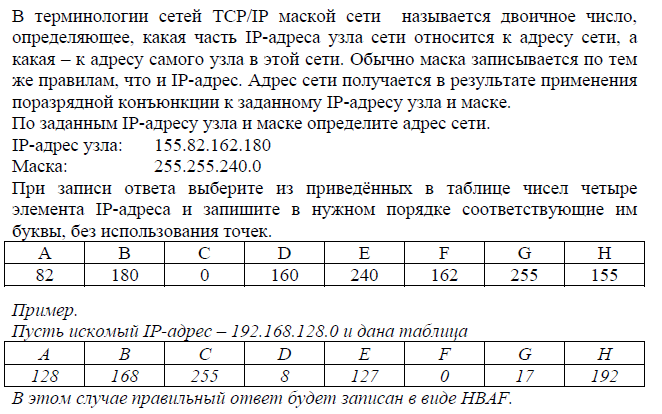 116. Задание {{ 49 }} ТЗ № 49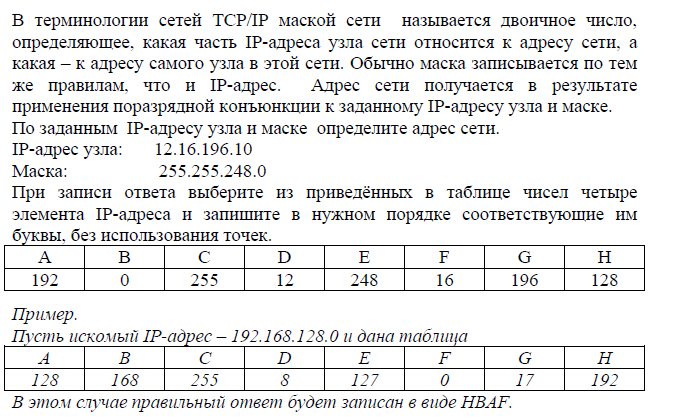 117. Задание {{ 50 }} ТЗ № 50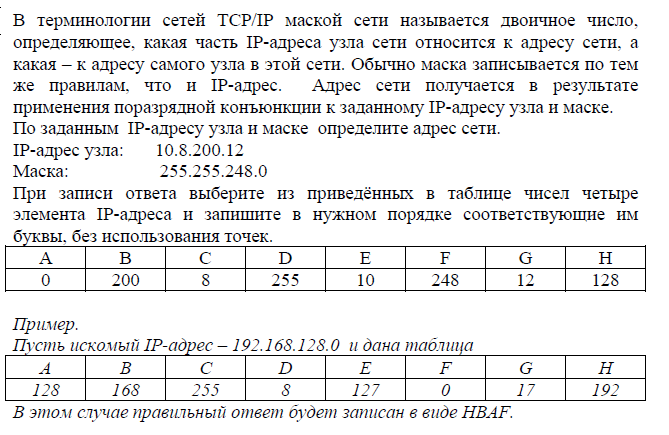 118. Задание {{ 51 }} ТЗ № 51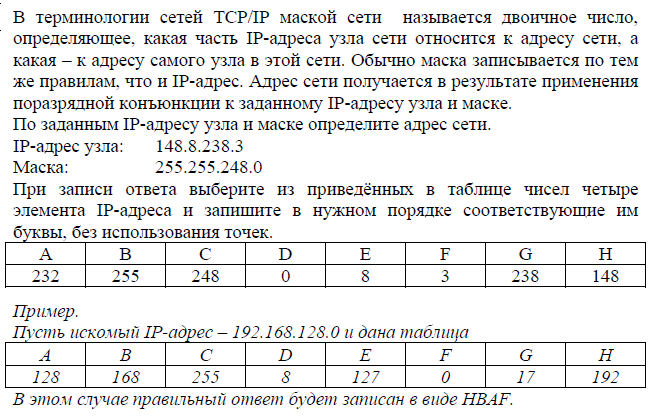 119. Задание {{ 52 }} ТЗ № 52К записи натурального числа в семеричной системе счисления приписалисправа два нуля. Во сколько раз увеличилось это число? Ответ запишитев десятичной системе счисления.120. Задание {{ 53 }} ТЗ № 53К записи натурального числа в пятеричной системе счисления приписалисправа два нуля. Во сколько раз увеличилось это число? Ответ запишитев десятичной системе счисления.121. Задание {{ 54 }} ТЗ № 54К записи натурального числа в шестеричной системе счисления приписалисправа два нуля. Во сколько раз увеличилось это число? Ответ запишитев десятичной системе счисления.122. Задание {{ 55 }} ТЗ № 55К записи натурального числа в троичной системе счисления приписалисправа два нуля. Во сколько раз увеличилось это число? Ответ запишитев десятичной системе счисления.123. Задание {{ 56 }} ТЗ № 1Правильно утверждение:  2,5 Килобайт = 2500 байт  5000 байт = 5 Килобайт  5120 Килобайт = 5 Мегабайт  0,1024 Килобайт = 1 байт124. Задание {{ 57 }} ТЗ № 2Неправильно утверждение:  2 Килобайт = 2048 байт  5000 байт < 5 Килобайт  0,125 Мегабайт = 128 Килобайт  5000 Килобайт > 5 Мегабайт125. Задание {{ 58 }} ТЗ № 3Правильно утверждение:  25 Мегабайт = 2500000 байт  5024 байт = 5 Килобайт  0,25 Килобайт = 246 байт  2 Килобайт = 2048 байт126. Задание {{ 59 }} ТЗ № 4Неправильно утверждение:  2 Килобайт > 2000 байт  5000 байт < 5,5 Килобайт  2048 байт > 10000 бит  1,5 Килобайт > 0,2 Мегабайт